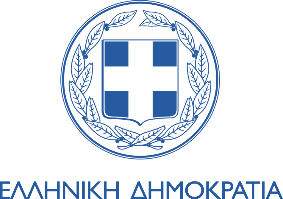 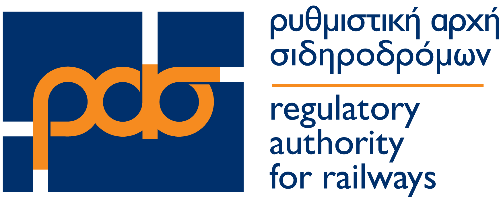 Με επίγνωση των συνεπειών της ψευδούς δήλωσης, δηλώνω ότι, οι προϋποθέσεις της προγενέστερης πιστοποίησης επάρκειάς μου ως εκπαιδευτής μηχανοδηγών παραμένουν αμετάβλητες, με την επιφύλαξη των στοιχείων 4) και 5) της παρούσας αίτησης ανανέωσης πιστοποίησης επάρκειας εκπαιδευτή μηχανοδηγών & υποψηφίων μηχανοδηγών. Ημερομηνία:  …… / ……./ 20….Ο/Η   ΑΙΤΩΝ/ΑΙΤΟΥΣΑ(Υπογραφή)ΣΥΝΗΜΜΕΝΑ ΔΙΚΑΙΟΛΟΓΗΤΙΚΑ:Βεβαιώσεις διδακτικής πείρας   Πλήθος:  …………….Πιστοποιητικό / βεβαίωση παρακολούθησης προγράμματος εκπαίδευσης εκπαιδευτών     Πλήθος:  …………….Υπεύθυνη Δήλωση ν.1599/1986.ΑΙΤΗΣΗ ΑΝΑΝΕΩΣΗΣ ΠΙΣΤΟΠΟΙΗΣΗΣ ΕΠΑΡΚΕΙΑΣ ΕΚΠΑΙΔΕΥΤΗ ΜΗΧΑΝΟΔΗΓΩΝ & ΥΠΟΨΗΦΙΩΝ ΜΗΧΑΝΟΔΗΓΩΝΑΙΤΗΣΗ ΑΝΑΝΕΩΣΗΣ ΠΙΣΤΟΠΟΙΗΣΗΣ ΕΠΑΡΚΕΙΑΣ ΕΚΠΑΙΔΕΥΤΗ ΜΗΧΑΝΟΔΗΓΩΝ & ΥΠΟΨΗΦΙΩΝ ΜΗΧΑΝΟΔΗΓΩΝΑΙΤΗΣΗ ΑΝΑΝΕΩΣΗΣ ΠΙΣΤΟΠΟΙΗΣΗΣ ΕΠΑΡΚΕΙΑΣ ΕΚΠΑΙΔΕΥΤΗ ΜΗΧΑΝΟΔΗΓΩΝ & ΥΠΟΨΗΦΙΩΝ ΜΗΧΑΝΟΔΗΓΩΝ[Απόφαση ΡΑΣ 7690/11-05-2018 (Β’1691)][Απόφαση ΡΑΣ 7690/11-05-2018 (Β’1691)][Απόφαση ΡΑΣ 7690/11-05-2018 (Β’1691)][Απόφαση ΡΑΣ 8664/28-09-2018 (Β’4687)][Απόφαση ΡΑΣ 8664/28-09-2018 (Β’4687)][Απόφαση ΡΑΣ 8664/28-09-2018 (Β’4687)]ΠΡΟΣ:ΡΥΘΜΙΣΤΙΚΗ ΑΡΧΗ ΣΙΔΗΡΟΔΡΟΜΩΝ (ΡΑΣ)ΣΤΟΙΧΕΙΑ ΑΙΤΟΥΝΤΑ:ΟΝΟΜΑ:ΕΠΩΝΥΜΟ:ΠΑΤΡΩΝΥΜΟ:Δ/ΝΣΗ ΚΑΤΟΙΚΙΑΣ:Τ.Κ.:ΤΗΛΕΦΩΝΟ / ΣΤΑΘΕΡΟ:ΤΗΛΕΦΩΝΟ / ΚΙΝΗΤΟ:EMAIL:ΑΡΙΘΜΟΣ ΑΔΤ / ΔΙΑΒΑΤΗΡΙΟΥ:ΕΙΔΙΚΟΤΗΤΑ:ΑΡΙΘΜΟΣ ΤΑΥΤΟΠΟΙΗΣΗΣ ΕΚΠΑΙΔΕΥΤΗ (ΚΩΔΙΚΟΣ ΜΗΤΡΩΟΥ):ΕΙΔΟΣ ΕΚΠΑΙΔΕΥΣΗΣ ΤΟ ΟΠΟΙΟ ΑΦΟΡΑ Η ΑΙΤΗΣΗ ΓΙΑ ΤΗΝ ΑΝΑΝΕΩΣΗ ΤΗΣ ΠΙΣΤΟΠΟΙΗΣΗΣ ΕΠΑΡΚΕΙΑΣ:󠆹    ΘΕΩΡΗΤΙΚΗ󠆹    ΠΡΑΚΤΙΚΗ-ΣΤΑΤΙΚΗ󠆹    ΠΡΑΚΤΙΚΗ-ΣΕ ΠΟΡΕΙΑΕΠΑΓΓΕΛΜΑΤΙΚΗ ΕΜΠΕΙΡΙΑ:Έτη:                                    Μήνες:ΔΙΔΑΚΤΙΚΗ ΠΕΙΡΑ (τουλάχιστον 150 ωρών) ή:Εκπαιδευτικές Ώρες: ΠΑΡΑΚΟΛΟΥΘΗΣΗ ΠΡΟΓΡΑΜΜΑΤΟΣ ΕΚΠΑΙΔΕΥΣΗΣ ΕΚΠΑΙΔΕΥΤΩΝ (συνολικής διάρκειας τουλάχιστον 50 ωρών):Ώρες: 